ĐẠI TUỆ PHỔ GIÁC THIỀN SƯ NGỮ LỤCQUYỂN 11Baøi keä Hoaøng ñeá thænh thaêng ñöôøng luùc xaây döïng kinh ñoâ.Chôït môû maét ñænh moân, chieáu khaép coõi Ñaïi Thieän, ñaõ laø vua trong phaùp, noùi phaùp ñöôïc töï taïi.Laïi laøm keä:Ñaïi caên ñaïi khí ñaïi löïc löôïng, gaùnh vaùc vieäc lôùn khoâng taàm thöôøng, treân ñaàu sôïi loâng khoâng tin töùc, khaép coõi roõ raøng khoâng che ñaäy.* Ngöï Töù Chaân Taùn sö dieãn thaønh boán baøi keä.Sanh dieät baát dieät, nhö traêng ñaùy nöôùc, khoâng theå sôø moù, dieäu ôû phaân bieät. Thöôøng truï chaúng truï, laø nghóa chaân thaät, moät böùc xanh ñoû, saùng trôøi soi ñaát. Vieân Giaùc saùng toû, Hoà ñeán hieän Haùn, moät ñieåm linh quang, muoân thay ngaøn ñoåi. Theo choã vaät hieän, vuõ truï bao la, khoâng ñoäng tinh thaàn, khí nuoát ñoâi caùnh. Baøi keä ñoùn taëng kinh thænh tieåu tham ôû huyeän Tueä An thuoäc Tuyeàn Chaâu.Cuùi laïy ñaïi Ñaïo sö möôøi löïc, ba coõi duy nhaát khoâng ai baèng, thò hieän thaønh. Phaät xoay phaùp luaân, dieãn roäng voâ bieân bieån kheá kinh. Chuùng sanh taâm töôûng nieäm nieäm khaùc, cho neân xoay baùnh xe phaùp cuõng khaùc nhau. Coâng, ñöùc xoay baùnh xe phaùp khoâng theå löôøng, nghó taän löïc heát khoâng theå löôøng, coù quyeån kinh lôùn trong haït buïi, löôïng baèng theá giôùi Tam thieân ñaïi thieân, ñôøi coù ngöôøi thoâng minh saùng suoát, ñaày ñuû maët trôøi ñeàu thaáy bieát, cheû haït buïi laáy ra quyeån kinh laøm Phaät söï, khoâng coù yù töôûng thaät vaø chaúng thaät, laïi laáy voâ bieân phaùp giôùi khoâng, boû vaøo loã moät sôïi loâng treân thaân Phaät, Tu-di Thieát vi vaø bieån lôùn. Moãi moãi bao dung khoâng eùp ngaët, moãi sôïi loâng oâng coøn taát nhieân, ñaïo sö phöông tieän cuõng nhö theá, nieäm nieäm khaép caû caùc sôïi loâng, nieäm nieäm ñeàu chöùng Kim Cöông tueä, nieäm nieäm thaønh töïu Phaät boà-ñeà, nieäm nieäm ñaày ñuû nguyeän Phoå Hieàn maø khoâng sanh taâm hyù luaän, khoâng truï vaøo caûnh giôùi saâu, nhö moäng nhö huyeãn, nhö traêng ñaùy nöôùc, nhö hoa öu-ñaøm xuaát hieän theá gian, thöôøng chuyeån quyeån kinh lôùn nhö theá, hoaøn toaøn khoâng coù naêng chuyeån sôû chuyeån. Chö Phaät chö Boà-taùt, thinh Vaên Ñoäc giaùckinh vaø ngöôøi, trôøi, ñòa nguïc, tu-la ngaï quyû, suùc sanh moãi moãi ñeàu nöông naêng löïc kinh naøy, nay ta laïi cuøng Chö Phaät toå, ñeàu sanh taâm cao sieâu khoù gaëp. Coøn xeáp kinh naøy thuoäc veà moät haït buïi, an truï phaùp baûo taïng Tyø-loâ.Baøi keä Trang Tuyeàn Baù kieåm saùt vì Tieân An Phuû thænh thaêng ñöôøng: gaàn ñaây, ngöôøi hoïc Phaät, ít thaáy khoâng ñieân ñaûo, chæ laøm vieäc noùi chuyeän, boû vieäc lôùn laøm vieäc nhoû, môø mòt vieäc döùt khoaùt, beân ngoaøi ñaùnh voøng quanh. Cuoái cuøng ñaâu theá ñöôïc, ñaâu töøng ñöôïc phaàn hieåu, chæ coù Trang Cö Só, chaân thaät khoâng kieâu maïn, döùt tröø goác phieàn naõo, löûa thieâu ñoát coû khoâ, taâm ñòa ñaõ an nhieân, caûnh ma ñaâu theå quaáy. Maëc caûnh chôï bao la, ta thöôøng ôû vaéng laëng, cuoái cuøng daïy chaân ñeá.Nhö côûi aùo vaûi raùch, nhö ngoài nhaäp thieàn ñònh, traêng saùng soi khaép nôi, thaáu qua cöûa sanh töû, ñaäp naùt baùu voâ giaù, môùi chính ñaïi tröôïng phu, moät hieåu taát caû hieåu.Môùi neâu vaên thænh thaêng ñöôøng, neâu nhaân duyeân Thaùi töû Na-tra. Coát nhuïc ñeàu traû cha meï roài, chaúng bieát ngöôøi naøo laø Na-tra. Chuyeån thaân treân ñaàu moät sôïi loâng, moãi moät sôïi loâng thaät khoâng sai. Keä cuûa Trieäu ñeà cung thænh thaêng ñöôøng:YÙ noùi tröôùc tieân döôïc chaân trôøi roài, caàu sau thöøa ñöông ñöôøng chuyeån xa. Vöøa ñaùnh cöûa saét nhö vôõ naùt, nöôùc trôøi bao la öùng ñi nghieâng.Lyù Tham Chính chuyeån vaät am.Laõo nhaân giang nguyeät ôû trong thaát noùi chuyeån vaät. Bôûi Thuû-laêng- nghieâm neáu chuyeån ñöôïc vaät thì ñoàng vôùi Nhö lai. Than oâi! Cuø-ñaøm cuoàng voïng, ngu si, vaät khoâng töï taùnh, ta cuõng chaúng thaät coù, ngöôøi chuyeån laø ai, laïi nhoïc taâm. Bieát voâ töï taùnh laïi laø vaät gì, vöøa khoûi tình traàn, sôø hö khoâng beû xöông coát, am naøy khoâng ngöôøi laøm chuû, coù maét ñænh moân thöû phaân bieät thaân sô.Phu Xu Maät Dieäu Cao Ñöôøng.Xu Maät Phuù Coâng, xem Ñaïi giaùo Hoa Nghieân, öa thích bieån taùnh Tyø-loâ, tuøy theo choã ôû goïi laø Dieäu Cao ñöôøng, bôûi laáy nghóa phaùp giôùi thaéng dieäu cao laøm Phaät söï töï thoï duïng, ngaøy ñeán laøm minh. Dieäu Hyû laøm baøi minh raèng:Dieäu Cao Ñöôøng tuøy choã ñeán, baûng chöa treo rôi vaøo thöù hai, nhö löûa döõ choân thaân muoãi moøng, nghó thöøa ñöông sanh voïng chaáp, sö Ñöùc Vaân ñaâu coù laøm, ôû nuùi khaùc cuõng bao la, truï ñaát Phaät ñaâu choã gaù. Ta laøm minh maëc suy tính.Laàu T nh Taâm cuûa Nguïy Th Lang.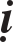 Vó ñaïi thay, taâm vaéng laëng roäng lôùn, thí nhö hö khoâng chaúng phaânbieät, taâm suy tính caàu tònh töùc nhieãm oâ. Huoáng chi so baèng ñaát Chö Phaät. Laïi nhö thaáy vaät trong moäng, vaät thaáy tuy coù khoâng theå laáy, thoâng ñaït nhö theá khoâng coù nghi, nghóa tònh taâm roõ raøng hieån hieän, nghóa naày hieän roài khoù suy löôøng, vöôït caùc saéc töôùng lìa noùi naêng, ñôøi quaù khöù, vò lai hieän taïi, Phaät, Boà-taùt cuøng caùc Thinh vaên, taát caû loaøi haøm thöùc höõu tình, bình ñaúng vôùi nghóa nhö thaät lieãu. Laønh thay! Kyø ñaëc ngöôøi quaù löôïng, chæ laáy gaùc naøy dieãn baøy nghóa naøy, dieãn baøy roài laïi thoâi tuøy sôû duyeân, cuõng khoâng khaùc vôùi trong moäng, ta duøng mieäng do cha meï sanh, noùi voâ thöông dieäu giaø-ñaø naøy, taâm vaéng laëng trang nghieâm roäng lôùn, laøm lôïi ích cho caùc ngöôøi ñeán. Caùi chaùi Voâ Nhieät cuûa Höôùng Thò Lang.Cö só Höông laâm, ôû trong vöôøn, ñeán ao laøm caùi chaùi Voâ Nhieät, ôû ñaäp ñaát phía Baéc saùng röïc xem laáy Hoa Nghieâm Voâ Nhieät Ñaïi Long Cung löu xuaát boán bieån, röøng hoa, caây baùu boùng tieáp nhau saùng röïc. Laïc Coác Haøn Coâng tö ngaên laøm kyù. Cö só ñeán tìm ta beøn laøm keä.Maïnh meõ tinh taán ngöôøi quaù löôïng, goïi laø Höông Laâm Ñaïi cö só, ôû choã khoâng bieán dòch chaân thaät, maø thöôøng thuaän haønh caùc Phaät phaùp, khoâng laøm nghieäp ñieân ñaûo theá gian, thaønh töïu xuaát theá phöông tieän cao sieâu, coù theå ñoái vôùi phöông tieän naøy, huyeãn xuaát ra caùc caûnh giôùi khoù nghó baøn, maø hieän ra caùc vieäc cao quyù. Caây baùu röøng hoa ñeàu phaùt ra aùnh saùng, boùng noái nhau soi cuøng khaép, aùnh saùng maàu saéc thanh tònh nhö kim cöông, theá gian khoâng coù ngöôøi naøo phaù hoaïi ñöôïc. Laïi nhö ao Ñaïi Baûo voâ nhieät boán maët ñeàu chaûy vaøo bieån lôùn, bieån naøy roäng lôùn khoâng bôø meù.Khoâng ra khoûi loã chaân loâng cuûa cö só, ôû moãi sôïi loâng phaùt ra aùnh saùng, taùm muoân boán ngaøn ñoàng thôøi phaùt, khoâng nhoïc Cö só chuyeån töôùng löôõi. Chæ duøng aùnh saùng naøy giaûng noùi phaùp mau, phaùp naøy töùc laø aùnh saùng naøy, khoâng lìa aùnh saùng noùi phaùp naøy, bieån lôùn sôïi loâng cuõng laïi laø oâng. Ñaây laø nghóa höông Laâm voâ nhieät, laø nghóa hö khoâng chaúng theå löôøng, moãi moät töôùng bao la theá gian, nay ta ñeå noùi lôøi voâ nghóa naøy, löôïc vì cö só neâu ra moät tay, Phaät töû ñeán, böôùc leân hieân voâ nhieät, laàu dieäu baûo ñeàu môû cöûa.AM NHOÛ CUÛA THAÙI TRI HUYEÄNCö só vui veû, keát am ôû beân Nam Nhaïc, laáy teân laø Tieåu. Bôûi am cuûa Hoøa thöôïng Thaïch Ñaàu tuy nhoû maø bao haøm nghóa phaùp giôùi, Cö só muoán toâi vieát baûng naøy, nhaân ñoù laøm keä.Am naøy chaúng nhoû cuõng chaúng lôùn. Ñaùng cöôøi Thaïch Ñaàu raát kyø laï. Khoâng bieát phaùp giôùi laø am naøy, cöôøi baûo am naøy bao haøm phaùp giôùi. Maø nay muoán bieát ngöôøi ôû am. Trong muoân töôïng chæ loä baøy thaân. Dieäuhyû vieát cho baûng am naøy. Muoán gaàn guõi vôùi thaùi hö.UOÂNG TRAÏNG NGUYEÂN AN TOA HIEÂNKhoâng ôû taïi yù ba coõi hieän thaân, giô maùi cheo sao nhö roái ruoät, gôûi lôøi ngöôøi an toïa trong hieân. Nhö xem traêng môùi roïi xuoáng khe.HAØN TÖ GIAÙN LAÏC COÁCNgöôøi noùi raát thích ôû coác naøy, ai tin öa bò coác dôøi ñoåi, duøng laïc thí ñeàu cho ngöôøi khoâng laïc môùi goïi laø keû tröôïng phu chaân laïc.LUÏC TRAÏM ÑÖÔØNGChaúng laëng chaúng dao nguoàn phaùp naøy. Ñöông cô chaúng chaùn giaû danh coøn, phaûi caàn keû anh linh quaù löôïng. Môùi vaøo cöûa roäng lôùn voâ bieân. Muoân caûnh giao thoa voán khoâng hai, saùu cöûa ngaøy ñeâm khoâng heà môû. Laïi nghó Baøng laõo vieäc chaúng khaùc, neùm kieám vaãy vuøng ñaâu coù veát.AM ÑOÀNG TRAÀNTraàn voâ töï taùnh, khuaáy chaân maø thaønh laäp. Nghó hoøa vôùi aùnh saùng cuõng ñeàu maát. Ngoaøi ñaõ chaúng roäng, trong chaúng heïp. Nghóa naøy chaúng hö cuõng chaúng thaät. Trong am, chuû nhaân nhö ngoïc trong ñaù. Nhö quaùn ngaøn naêm moät hôi thôû.DUÏ LANG TRUNG QUAÙN NGAÕ AMMuoân vaät ñaày ñuû trong ta, ta quaùn maõi chöa thoâi. Ngöôøi trí traùi quaùn ta, ñöôïc töï do ngang doïc.CÖ SÓ HOAØNG TRÍ THOÂNG KHEÙO ÔÛ AMNgöôøi kheùo ôû trong am, xöa nay khoâng choã truï. Chæ taâm voâ truï naøy. Môùi laø choã an taâm.CÖ SÓ TAÏ TÖÛ NHAMTöû Nham phaân tueä xaây khe danh. Dieäu Hyû ñaùp aùo Thanh	Chaâu.Ñöôïc ngöôøi moät traâu laïi moät ngöïa. Tröôùc ba ba. Vaø sau ba ba.ÑAÙP LÖU AN PHUÛThoâng tin töùc treân ñaàu chuøy, ñaâu gioáng maát lôøi döùt thaáy bieát, sau ñeâm moät vaàng traêng treân hö khoâng, aùnh saùng ngaøn daëm vaãn nhö xöa.GÔÛI CÖ SÓ VOÂ CAÁUThöôïng uyeån, ao ngoïc môùi bieát laïnh. Döông lieãu Nhaân gian laïi ruõ xuaân. Sôn ñöôøng suoát ngaøy ñoát höông ngoài. Maõi nhôø Tyø-da ngöôøi nhieàu lôøi.DAÏY UOÂNG CÖ SÓVoâ bieân coõi treân ñaàu sôïi loâng, quyeát ñònh thöùc tình khoù theå löôøng.Thaúng xuoáng baát sanh chaáp taø hieåm. Trong bình trôøi traêng töï nhieândaøi, daïy Chaâu Töû Sung vieát Kinh Hoa Nghieâm.Chung rieâng, ñoàng khaùc, thaønh hoaïi, haønh boá, vieân dung voâ ngoaïi, traàn vaøo caùc coõi. Coõi chaúng roäng nhaäp vaøo caùc traàn chaúng ngaïi. Ñaàu buùt Cö só maïch laïc nhö bieån. Nhaân nguoàn töï taïi nay ta noùi keä. Taùn döông ñoàng chöng nhaát chaân phaùp giôùi.DAÏY CÖ SÓ LIEÃU NHIEÂNTröôøng laïc Sa Khanh Trònh Lieãu Nhieân khoâng nöông boån phaän phaûi tham thieàn, töï noùi ñaõ ñeán choã voâ tham. Ca-la maëc oâng naêm gaïo göøng.DAÏY HAØN LEÄNH NHAÂNNoùi moät caâu khoâng ñeán nôi, tröôùc gioù caét ñöùt ngaøn ñöôøng sai. Sieâu Phaät vöôït Toå chæ nhö nay, vaùch ñöùng muoân thöôùc khoâng quay ñaàu.DAÏY TRÖÔÛNG LAÕO ÑAÏI BIMoät gaäy ñaùnh phaù hang sanh töû. Ñöông thôøi phaøm Thaùnh döùt veát ñi. Laïi cöôøi taâm Trieäu Chaâu khoâng thoâi, giaø ñeán coøn chaïy theo ñoâng taây.DAÏY TRÖÔÛNG LAÕO QUAÀN VAÂN YÙLaáy gaäy cuûa naïp Taêng. Ngay luùc aáy laïi khoâng kheùo leùo, heùt leân, maát saéc boãng môû thaúng, vaãn laø treân ñænh ngaøn nuùi.DAÏY ÑÆNH NHU THIEÀN NHAÂNKhuoân maët döïng maét AÙ-ma-heâ, sau khuyûu tay treo nghieâng buøa ñoaït meänh, maét laïi muø, bieát laïi phuø. Vaùch ñoâng Trieäu Chaâu treo hoà loâ.DAÏY DI QUANG THIEÀN NHAÂNLoâng ruøa laáy ñöôïc cöôøi ha ha, vöøa chaïm muoân lôùp cöûa môû toang, Cuoäc soáng vui thích ôû ngaøy nay. Ai noùi ngaøn daëm mong ta ñeán.DAÏY TOÅ NGUYEÂN THIEÀN NHAÂNÑaàu nuùi muoân thöôùc bieát buoâng thaân. Ñöùng daäy vaãn coøn sôï hoaûng hoát, ñoùi aên khaùt uoáng coù vieäc gì, ai noùi ngöôøi xöa chaúng ngöôøi xöa.DAÏY TOÂN PHAÙC THIEÀN NHAÂNMoät mieäng nuoát heát Phaät ba ñôøi. Chính laø laøm con khaùch nhaø ta.Ñaâu gioáng thieàn phaùc khoâng choã duïng, treân ñaàu sôïi loâng laïi queân cô.DAÏY THÒ GIAÛ PHAÙP TUYEÀN.Noùi sieâu Phaät toå ôû tröôùc, boùng maët trôøi ñang giöõa tröa. Boãng môû cöûa Ba yeáu, vöøa chaïm ñeán troáng ñoäc. Ñaõ phaùt thöôïng ñaàu cô, baát luaän ngaøn quaân noû, thaû ñi döùt ngaên caûn, tuï hoäi chaúng trôû veà. Thöông thay laõo Cuø-ñaøm, truï truï truï truï truï.DAÏY DUÏNG THIEÀN NHAÂN.Chöa ñieåm tröôùc ñi khoâng rì raàm, khoâng baùc töï chuyeån ñaõ xuaátSOÁ 1998 - ÑAÏI TUEÄ PHOÅ GIAÙC THIEÀN SÖ NGÖÕ LUÏC, Quyeån 11	461xaáu. Ñaâu chòu troáng canh hai maûnh da, haù chæ duøi hö khoâng môû cöûa. Trong löûa, ngöïa    goã khoâng keâu hí, traâu buøn ôû nöôùc thích keâu roáng, Duïng Thieàn Duïng Thieàn nghe ta noùi, keùo ñeán treo nuùi phaûi buoâng tay.ÑÖA THIEÀN NHAÂN TRÖÏC.Thaúng ra thaúng vaøo thaúng ñi thaúng ngoài. Tröïc Thieàn thöôïng Nhaân phaûi nhö theá. Bôûi töï Vieân thaønh khoâng laäp coâng khoùa. Ñoùi ñeán aên côm laïnh ñeán hô löûa, khoâng ôû Cuø- ñaøm, chaúng can Ñaït-ma, nghó taâm suy nghó laïi gaëp öông hoïa. Ta noùi lôøi naøy ñaõ vôøi hoïa mieäng. Tröôùc ngöôøi maét saùng ñeàu laø lôøi ñoaï. Lôøi thænh vieäc naøy khoâng queân ghi xöông.ÑÖA TIEÃN PHAÙP LUAÂN TÖ TAÏNG CHUÛ HOÙA CHUNG.UÙp laø chuoâng, ngöûa laø ñænh. Töï laø gia phong phaùp luaân. Dieäu Hyû ñaâu daùm ñuoåi,  Tö Thieàn Nhaân voán thænh, keùo sôïi chæ beøn thænh moät tieáng thaúng thaáu ñænh Tu-di.ÑÖA SIEÂU Taêng GIAÙM.Thoaùt heát khi trôøi ñaát bao la. Choã maïng caên döùt nöôùc trong xanh. Nhö laáy moät haït tuyeát trong loø löûa, taùn laøm ñeøn chieáu ñeâm nhaân gian.GÔÛI TRÖÔÛNG LAÕO PHUÙC THAÉNG.Chaân nhaân möôøi taùm giôùi voán khoâng, ba möôi moát ngöôøi cuøng hoï Laõ, phaân ra daïo nuùi roài chieám nuùi, ba möôi moát ngöôøi laïi cuøng ôû moät choã.GÔÛI THIEÀN SÖ QUY TOÂNG HOA DIEÄT.Queùt saïch kim luaân nuùi thöù nhaát. Ngaøn yeâu muoân quaùi töï giaáu veát tích. Naêm tôùi  laïi ñöôïc tin töùc ñuùng, noùi ñaïo Döông Kyø Chaùnh maïch thoâng.ÑÖA TRÖÔÛNG LAÕO LIEÃU MINH VEÀ TRÖÔØNG LOÂ.Ngöôøi noùi ñaàu gaäy ra hieáu töû. Ta noùi thöông treû baát giaùc  xaáu,  Tröôûng  laõo  Tröôøng loâ ñeán nhö theá, Dieäu Hyû khoâng phí moät laàn môû mieäng. Theo giaùc boán bieån  voïng löu truyeàn, Daõ Can coù theå laøm sö töû roáng, ai noùi khoâng vaät taëng y ñi, heùt leân nuùi Thieát Vi ñaûo loän.